Обнародовано в сетевом издании – сайтемуниципальных правовых актов Советского городского округа Ставропольского края сгоск.рф/npa 02.06.2023 г.АДМИНИСТРАЦИЯ СОВЕТСКОГО ГОРОДСКОГО ОКРУГА СТАВРОПОЛЬСКОГО КРАЯПОСТАНОВЛЕНИЕот 02 июня 2023 г.№ 580О СОЗДАНИИ ПУНКТОВ ВРЕМЕННОГО РАЗМЕЩЕНИЯ ПОСТРАДАВШЕГО НАСЕЛЕНИЯ, ЭВАКУИРУЕМОГО (ОТСЕЛЯЕМОГО) ПРИ УГРОЗЕ ИЛИ ВОЗНИКНОВЕНИИ ЧРЕЗВЫЧАЙНЫХ СИТУАЦИЙ ПРИРОДНОГО ИЛИ ТЕХНОГЕННОГО ХАРАКТЕРА, НА ТЕРРИТОРИИ СОВЕТСКОГО ГОРОДСКОГО ОКРУГА СТАВРОПОЛЬСКОГО КРАЯВ соответствии с федеральными законами от 21 декабря 1994 года № 68-ФЗ «О защите населения и территорий от чрезвычайных ситуаций природного и техногенного характера», от 06 октября 2003 года № 131-ФЗ «Об общих принципах организации местного самоуправления в Российской Федерации», Методическими рекомендациями по порядку создания пунктов временного размещения пострадавшим в чрезвычайных ситуациях, Методическими рекомендациями по организации первоочередного жизнеобеспечения населения в чрезвычайных ситуациях и работы пунктов временного размещения пострадавшего населения, разработанными МЧС России, в целях организации приема и размещения на территории Советского городского округа Ставропольского края пострадавшего населения при угрозе или возникновении чрезвычайных ситуаций природного и техногенного характера, администрация Советского городского округа Ставропольского краяПОСТАНОВЛЯЕТ:1. Утвердить прилагаемые:- Положение о пунктах временного размещения населения, пострадавшего при угрозе или возникновении чрезвычайных ситуаций природного или техногенного характера, на территории Советского городского округа Ставропольского края (далее - ПВР);- перечень ПВР.2. Определить начальниками ПВР руководителей организаций, на базе которых они создаются.3. Начальникам ПВР: - приказами по организациям, на базе которых созданы ПВР, назначить администрацию ПВР.- разработать документы, регламентирующие деятельность и организацию работы ПВР, в течение 30 календарных дней с даты вступления в силу настоящего постановления с их последующей корректировкой по состоянию на 1 января текущего года.4. Признать утратившими силу постановления администрации Советского городского округа Ставропольского края:- от 21 июня 2022 г. № 833 «Об утверждении Положения о пунктах временного размещения населения, пострадавшего при угрозе или возникновении чрезвычайных ситуаций природного или техногенного характера, на территории Советского городского округа Ставропольского края»;- от 16 сентября 2020 г. № 959 «Об утверждении перечня пунктов временного размещения населения пострадавшего при угрозе или возникновении чрезвычайных ситуаций природного или техногенного характера на территории Советского городского округа Ставропольского края».5. Обнародовать настоящее постановление в форме размещения в сетевом издании – сайте муниципальных правовых актов Советского городского округа Ставропольского края.6. Контроль за выполнением настоящего постановления возложить на заместителя Главы администрации Советского городского округа Ставропольского края Недолугу В.И.7. Настоящее постановление вступает в силу с даты официального обнародования в форме размещения в сетевом издании - сайте муниципальных правовых актов Советского городского округа Ставропольского края.Глава Советскогогородского округаСтавропольского краяС.В.ГУЛЬТЯЕВУТВЕРЖДЕНОпостановлением администрации Советского городского округа Ставропольского краяот 02 июня 2023 г. № 580 ПОЛОЖЕНИЕО ПУНКТАХ ВРЕМЕННОГО РАЗМЕЩЕНИЯ НАСЕЛЕНИЯ, ПОСТРАДАВШЕГО ПРИ УГРОЗЕ ИЛИ ВОЗНИКНОВЕНИИ ЧРЕЗВЫЧАЙНЫХ СИТУАЦИЙ ПРИРОДНОГО ИЛИ ТЕХНОГЕННОГО ХАРАКТЕРА, НА ТЕРРИТОРИИ СОВЕТСКОГО ГОРОДСКОГО ОКРУГА СТАВРОПОЛЬСКОГО КРАЯ1.Общие положения1.1. Настоящее Положение об организации работы пунктов временного размещения пострадавшего населения (далее - Положение) разработано в соответствии с Федеральным законом от 12 февраля 1998 года № 28-ФЗ «О гражданской обороне», Федеральным законом от 21 декабря 1994 года N 68-ФЗ «О защите населения и территорий от чрезвычайных ситуаций природного и техногенного характера», Методическими рекомендациями по организации первоочередного жизнеобеспечения населения в чрезвычайных ситуациях и работы пунктов временного размещения пострадавшего населения, разработанными МЧС России, и определяет основные задачи, организацию и порядок работы пунктов временного размещения населения, пострадавшего при чрезвычайных ситуациях природного и техногенного характера на территории Советского городского округа Ставропольского края.1.2. Население, эвакуируемое из зон чрезвычайных ситуаций (далее ЧС) или прогнозируемых зон ЧС, относится к пострадавшему населению.1.3. Пострадавшему в ЧС населению требуются следующие виды первоочередного жизнеобеспечения населения: обеспечение водой, продуктами питания, жильём, коммунально-бытовыми услугами и предметами первой необходимости, медицинское и санитарно-эпидемиологическое, транспортное, информационное и психологическое обеспечение.Население, оставшееся без крова или нуждающееся в эвакуации (отселении) из зоны ЧС, обеспечивается проживанием в пунктах временного размещения (далее - ПВР) 1.4. ПВР разделяются на следующие категории:1-я категория - ПВР с возможностью всесезонного проживания, 3-разовым питанием, полным жизнеобеспечением; 2-я категория - ПВР с возможностью сезонного проживания (весна, лето, осень), 3-разовым питанием, ограниченным жизнеобеспечением (отсутствие отопления);3-я категория - ПВР, разворачиваемые на базе объектов образования (школы, вузы, и т.д.) и культурно-массовых объектов (дома культуры и т.д.), не предназначенные для проживания, а разворачиваемые для приёма населения в случае ЧС;4-я категория - мобильные ПВР (палаточные городки временного размещения), с суточным проживанием при температуре окружающей среды не ниже 20 °C, 3-х разовым питанием (с привлечением сторонних организаций), полным жизнеобеспечением.1.5. При угрозе возникновения или внезапно возникших национальных конфликтах или военных действиях временно могут использоваться ПВР.ПВР могут быть использованы в качестве временных пунктов приёма беженцев и переселенцев, до решения вопроса на федеральном уровне соответствующими органами исполнительной власти об их расселении на территории Российской Федерации или возврата в места их постоянного проживания.1.6. Обеспечение населения временным жильём при ЧС закрепляется нормативным правовым актом органа местного самоуправления с указанием перечня ПВР. Ежеквартально уточняется и проводится корректировка перечня ПВР. 1.7. Создание ПВР осуществляется администрацией Советского городского округа Ставропольского края в соответствии с заблаговременно разработанным Планом действий по предупреждению и ликвидации чрезвычайных ситуаций Советского городского округа Ставропольского края.1.8. Основным документом, регламентирующим работу ПВР, является настоящее Положение.2.Цель и задачи создания ПВР пострадавшего населения2.1. Главной целью создания ПВР пострадавшего населения в ЧС является создание и поддержание необходимых условий для сохранения жизни и здоровья людей в наиболее сложный в организационном отношении период после возникновения ЧС.2.2. ПВР предназначен для приема, временного размещения, учета и первоочередного жизнеобеспечения населения, отселенного (эвакуированного) из зоны ЧС или вероятной ЧС.2.3. Основные задачи ПВР при повседневной деятельности:планирование и подготовка к осуществлению мероприятий по организованному приему населения, выводимого из зон возможных ЧС;разработка необходимой документации;заблаговременная подготовка помещений, инвентаря и средств связи;обучение администрации ПВР действиям по приёму, учёту и размещению пострадавшего населения в ЧС;практическая отработка вопросов оповещения, сбора и функционирования администрации ПВР;участие в учениях, тренировках и проверках, проводимых Главным управлением МЧС России по Ставропольскому краю - органом, специально уполномоченными решать задачи гражданской обороны и задачи по предупреждению и ликвидации чрезвычайных ситуаций по Ставропольскому краю (далее - орган ГО и ЧС), администрацией Советского городского округа Ставропольского края.2.4. Основные задачи ПВР при возникновении ЧС:полное развёртывание ПВР для эвакуируемого населения, подготовка к приёму и размещению людей;организация учёта прибывающего населения и его размещения;установление связи с комиссией по предупреждению и ликвидации чрезвычайных ситуаций и обеспечению пожарной безопасности на территории Советского городского округа Ставропольского края (далее - КЧС и ОПБ) и эвакуационной комиссией Советского городского округа Ставропольского края (далее - эвакуационная комиссия), с МКУ «ЕДДС Советского городского округа», с организациями, участвующими в жизнеобеспечении эвакуируемого населения;организация жизнеобеспечения эвакуируемого населения;информирование об обстановке прибывающего в ПВР пострадавшего населения;предоставление донесений о ходе приёма и размещения населения в КЧС и ОПБ;подготовка пострадавшего населения к отправке в пункты длительного проживания (при продолжительном периоде восстановительных работ).
3.Состав администрации ПВР пострадавшего населения3.1. Штат администрации ПВР зависит от численности принимаемого пострадавшего населения в ЧС и предназначен для планирования, организованного приёма и размещения отселяемого (эвакуируемого) населения, а также его обеспечения всеми видами первоочередного жизнеобеспечения.
 3.2. В штат администрации ПВР на 125-500 человек могут входить:начальник ПВР - 1 чел.;заместитель начальника ПВР - 1 чел.;группа встречи, приёма, регистрации и размещения - 4 чел.;группа торговли и питания - 3-4 чел.;группа охраны общественного порядка - 4 чел.;группа комплектования, отправки и сопровождения - 2-3 чел.;стол справок - 1 чел.;пункт питания - 3-4 чел.;медпункт - 1 фельдшер; 2 медсестры;кабинет психологического обеспечения - 1 психолог;комната матери и ребёнка - 1-2 чел.3.3. Начальник ПВР и его заместитель назначается правовым актом администрации Советского городского округа Ставропольского края. Остальной личный состав администрации ПВР назначается приказом руководителя организации, на базе которой развёртывается ПВР. Личный состав ПВР должен твёрдо знать свои функциональные обязанности и добросовестно их выполнять. Организационная структура ПВР представлена в Приложении № 1.Личный состав ПВР и расчет укомплектования имуществом определяется приказом руководителя организации, на базе которой разворачивается ПВР.Руководители организаций, на которых возложено формирование администрации ПВР, укомплектование оборудованием и имуществом, несут персональную ответственность за их подготовку и готовность.Каждому ПВР присваивается порядковый номер.За ПВР закрепляется транспорт для перевозки эвакуируемого населения и имущества.3.4. Для функционирования ПВР могут быть выделены силы и средства:1) от службы охраны общественного порядка: 2 сотрудника отдела МВД России по Советскому городскому округу ГУ МВД России по Ставропольскому краю (по согласованию), и транспорт с громкоговорящей связью - для обеспечения охраны общественного порядка и регулирования при необходимости движения в районе расположения ПВР;2) от медицинской службы: ГБУЗ СК «СРБ» (по согласованию), средний медперсонал (2 - 3 чел.), для организации медицинского пункта в ПВР;3) от службы торговли и питания: 1 представитель, а также средства и персонал (из организаций торговли и общественного питания, с которыми заключён договор на предоставление услуг) - для развёртывания пункта питания и обеспечения пострадавшего населения предметами первой необходимости.4) от отдела градостроительства, транспорта и муниципального хозяйства администрации Советского городского округа Ставропольского края (по необходимости) - для организации транспортного обеспечения.Организацию питания осуществлять в соответствии с Методическими рекомендациями по организации первоочередного жизнеобеспечения населения в чрезвычайных ситуациях и работы пунктов временного размещения пострадавшего населения, разработанными МЧС России.Указанные силы и средства выделяются согласно планам (расчетам) соответствующих организаций, участвующих в обеспечении мероприятий первоочередного жизнеобеспечения населения.3.5. Комната матери и ребенка оснащается согласно заранее заключенному договору с дошкольным образовательным учреждением о предоставлении инвентаря для организации досуга детей дошкольного возраста.3.6. Все лица, входящие в состав администрации ПВР, проходят теоретическую подготовку и практическую тренировку в объёме программы подготовки эвакуационных органов гражданской обороны.4. Организация работы ПВР пострадавшего населения4.1. Руководитель организации, на базе которой развёртывается ПВР, обязан организовать разработку документов, материально-техническое обеспечение, необходимое для функционирования ПВР, практическое обучение администрации ПВР и несёт персональную ответственность за готовность ПВР.В своей деятельности администрация ПВР подчиняется КЧС и ОПБ.4.2. Администрация ПВР для качественного первоочередного жизнеобеспечения населения составляет заявки на материальные средства, продукты питания для представления в КЧС и ОПБ.4.3. В целях организации работы ПВР администрация ПВР разрабатывает и утверждает следующие документы:приказ руководителя организации о назначении состава ПВР (Приложение № 10);функциональные обязанности администрации ПВР;штатно-должностной список администрации ПВР (Приложение № 11);табель оснащения помещений пункта ПВР (Приложение № 12);календарный план действий администрации ПВР (Приложение № 2);
 схема оповещения и сбора администрации ПВР (Приложение № 3);схема связи и управления ПВР (Приложение № 4);журнал регистрации пострадавшего населения в ПВР (Приложение № 5);журнал полученных и отданных распоряжений, донесений и докладов в ПВР (Приложение № 6);журнал отзывов и предложений размещаемого в ПВР населения;анкета качества условий пребывания (Приложение № 7).4.4. Для обеспечения функционирования ПВР иметь в наличии:указатели расположения элементов ПВР и передвижения населения;перечень сигналов оповещения и порядок действий с ним; электрические фонари;электромегафоны;инвентарь для уборки помещений и территории.4.5. Всему личному составу администрации ПВР необходимо носить на груди бирки с указанием должности, фамилии, имени и отчества.
4.6. Прилегающая к ПВР территория и все помещения должны быть хорошо освещены.4.7. Документы начальника ПВР:функциональные обязанности начальника ПВР;договор на оказание услуг временного размещения населения, пострадавшего в ЧС;схема оповещения и сбора администрации ПВР (Приложение № 3);список личного состава ПВР;схема размещения элементов ПВР;удостоверение начальника ПВР (Приложение № 8);функциональные обязанности администрации ПВР;телефонный справочник.4.8. Документы группы регистрации и учёта пострадавшего населения:журнал регистрации пострадавшего населения в ПВР (Приложение № 5);телефонный справочник;функциональные обязанности.4.9. Документы медицинского пункта:журнал регистрации пострадавшего населения, обратившегося за медицинской помощью, а также другими документами, регламентированными приказом Минздрава России.4.10. Документы стола справок:журнал полученных и отданных распоряжений, донесений и докладов в ПВР (Приложение № 6);телефонный справочник;журнал отзывов и предложений размещаемого в ПВР населения;список размещенного в ПВР населения;список выбывшего из ПВР населения с направлением выбытия.4.11. С получением решения администрации Советского городского округа Ставропольского края о развертывании ПВР, руководитель организации - начальник ПВР организует приём и размещение пострадавшего населения согласно календарному плану действий администрации ПВР.4.12. В случае необходимости функционирование организаций, на базе которых развертываются ПВР, может быть приостановлено по решению администрации Советского городского округа до завершения мероприятий по устранению поражающего воздействия источника ЧС.4.13. Для размещения медицинского пункта, комнаты психологического обеспечения и организации пункта питания, развёртываемых, соответственно, медицинской организацией и предприятием общественного питания, начальник ПВР предусматривает отдельные помещения.4.14. Вся работа по организации и проведению развертывания ПВР проводится под руководством председателя КЧС и ОПБ в тесном взаимодействии с эвакуационной комиссией Советского городского округа Ставропольского края и спасательными службами Советского городского округа Ставропольского края.О ходе проведения эвакуационных мероприятий и размещения населения начальник ПВР докладывает в комиссию КЧС и ОПБ. 4.15. При возникновении на территории Советского городского округа Ставропольского края ЧС расходы на проведение мероприятий по временному размещению пострадавшего населения и его первоочередному жизнеобеспечению осуществляются за счёт собственных средств организаций, бюджета Советского городского округа Ставропольского края и бюджета Ставропольского края.5. Функциональные обязанности должностных лиц ПВР5.1. Обязанности начальника ПВР5.1.1. Начальник ПВР подчиняется председателю КЧС и ОПБ, руководителю организации, при которой создан ПВР.	Начальник ПВР отвечает за организацию регистрации, подготовку и приём пострадавшего населения, за организацию работы всей администрации ПВР. Он является прямым начальником всего личного состава ПВР, несёт личную ответственность за организацию, подготовку и приём пострадавшего населения.5.1.2. Начальник ПВР в режиме повседневной деятельности обязан:совершенствовать свои знания по руководящим документам приёма и размещения пострадавшего населения:знать количество принимаемого пострадавшего населения;организовать разработку необходимой документации ПВР;осуществлять контроль укомплектования штата администрации ПВР;организовывать обучение и инструктаж сотрудников администрации ПВР по приёму, учёту и размещению пострадавшего населения в ЧС;
разрабатывать и доводить порядок оповещения сотрудников администрации ПВР;распределять обязанности между сотрудниками администрации ПВР, организовывать их тренировку и готовить их к выполнению своих обязанностей при угрозе и с объявлением ЧС;участвовать в учениях, тренировках и проверках, проводимых администрацией Советского городского округа, органом по ГО и ЧС.поддерживать связь с КЧС и ОПБ.5.1.3. Начальник ПВР при возникновении ЧС обязан:установить связь с КЧС и ОПБ, и с организациями, участвующими в первоочередном жизнеобеспечении населения;организовать полное развёртывание ПВР и подготовку к приёму и размещению людей;организовать учёт прибывающего населения и его размещение;контролировать ведение документации ПВР;организовать жизнеобеспечение эвакуируемого населения, вести мониторинг его качества;организовать поддержание в ПВР общественного порядка;организовать информирование пострадавшего населения об обстановке;своевременно представлять донесения о ходе приёма и размещения населения в КЧС и ОПБ.организовать подготовку пострадавшего населения к отправке в пункты длительного проживания.5.2. Обязанности заместителя начальника ПВР5.2.1. Заместитель начальника ПВР подчиняется начальнику ПВР и является прямым начальником всей администрации ПВР. В отсутствие начальника ПВР исполняет его обязанности. Заместитель начальника ПВР отвечает за разработку документации, обеспечение ПВР необходимым оборудованием и имуществом, подготовку администрации и практическое проведение приёма пострадавшего населения; за развёртывание ПВР и работу группы охраны общественного порядка, комнаты матери и ребёнка и медицинского пункта.
	5.2.2. Заместитель начальника ПВР в режиме повседневной деятельности обязан:знать руководящие документы по организации приёма и размещения пострадавшего населения;
изучить порядок развёртывания ПВР;
организовать разработку документации ПВР;
организовать подготовку личного состава;
организовать подготовку необходимого оборудования и имущества;
заблаговременно готовить помещения, инвентарь и средства связи;
проводить практическую отработку вопросов оповещения, сбора и функционирования администрации ПВР;
участвовать в учениях, тренировках и проверках, проводимых 	администрацией Советского городского округа, органом по ГО и ЧС.5.2.3. Заместитель начальника ПВР при возникновении ЧС обязан:организовать оповещение и сбор членов ПВР с началом мероприятий по размещению пострадавшего населения;в установленный срок привести в готовность к приёму и размещению пострадавшего населения личный состав, помещение, связь и оборудование ПВР;провести полное развёртывание ПВР и подготовку к приёму и размещению населения;проверить состояние противопожарного оборудования здания, следить за тем, чтобы входы, выходы из помещения ПВР не загромождались вещами, инвентарем и всегда были свободны;поддерживать связь с организациями, выделяющими транспорт для ПВР;руководить работой группы охраны общественного порядка, комнаты матери и ребёнка и медицинского пункта;организовать обеспечение пострадавшего населения водой и оказание медицинской помощи;представлять сведения о ходе приёма пострадавшего населения.5.3. Обязанности начальника группы встречи, приёма, регистрации иразмещения ПВР5.3.1. Начальник группы встречи, приёма, регистрации и размещения отвечает за ведение персонального учёта, регистрацию и размещение эвакуируемого населения, за обобщение, анализ и представление сведений о прибытии и размещении эвакуируемого населения, за представление докладов в КЧС и ОПБ муниципального образования. Начальник группы встречи, приёма, регистрации и размещения подчиняется начальнику и заместителю начальника ПВР и является прямым начальником личного состава группы.5.3.2. Начальник группы встречи, приёма, регистрации и размещения в режиме повседневной деятельности обязан:знать руководящие документы по организации приёма и размещения пострадавшего населения;организовать подготовку личного состава группы;разработать необходимую документацию группы по учёту и размещению прибывшего пострадавшего населения;изучить порядок прибытия на ПВР пострадавшего населения и порядок его размещения;участвовать в учениях, тренировках и проверках, проводимых администрацией Советского городского округа, органом по ГО и ЧС.
5.3.3. Начальник группы встречи, приёма, регистрации и размещения при возникновении ЧС обязан:подготовить рабочие места группы и доложить о готовности группы к приёму населения, выводимого из зон возможных ЧС;распределять обязанности между членами группы;организовать учёт, регистрацию и размещение пострадавшего населения;доводить своевременную информацию обо всех изменениях в обстановке до пострадавшего населения;докладывать начальнику ПВР о ходе приема и размещения прибывшего пострадавшего населения;передавать в стол справок списки размещённого в ПВР населения, а также списки выбывшего из ПВР населения с направлением выбытия;составлять списки пострадавшего населения начальникам и старшим колонн при отправке их в пункты длительного проживания.
5.4. Обязанности начальника группы комплектования, отправки и сопровождения5.4.1. Начальник группы комплектования, отправки и сопровождения отвечает за ведение учёта транспорта и его распределение для вывоза пострадавшего населения к местам постоянного размещения, организованную отправку колонн в сопровождении проводников по населенным пунктам района. Он подчиняется начальнику и заместителю начальника ПВР и является прямым начальником личного состава группы. 5.4.2. Начальник группы комплектования, отправки и сопровождения в режиме повседневной деятельности обязан:знать руководящие документы по организации приёма и размещения пострадавшего населения;организовать подготовку личного состава группы;знать какой транспорт, от каких организаций выделяется на ПВР для вывоза пострадавшего населения, порядок установления связи с руководителями этих организаций;знать количество прибывающего пострадавшего населения, маршруты следования и места временного размещения пострадавшего населения;разработать необходимую документацию группы;изучить порядок прибытия на ПВР пострадавшего населения и порядок его комплектования, отправки и сопровождения;участвовать в учениях, тренировках и проверках, проводимых администрацией Советского городского округа, органом по ГО и ЧС.5.4.3. Начальник группы комплектования, отправки и сопровождения при возникновении ЧС обязан:при поступлении распоряжения на приём населения подготовить рабочие места, документацию группы и доложить о готовности группы к приёму населения, выводимого из зон ЧС;вести учёт выделяемого транспорта и его распределение для вывоза пострадавшего населения к местам временного размещения;осуществлять организованную отправку колонн в сопровождении проводников по населенным пунктам района.5.5. Обязанности начальника группы охраны общественного порядка ПВР5.5.1. Начальник группы охраны общественного порядка отвечает за поддержание общественного порядка на территории ПВР, организованный выход пострадавших на посадку в транспорт или к исходным пунктам маршрутов пешей эвакуации. Он подчиняется заместителю начальника ПВР и является прямым начальником личного состава группы.5.5.2. Начальник группы охраны общественного порядка при повседневной деятельности обязан:
 организовать подготовку личного состава группы; участвовать в учениях, тренировках и проверках, проводимых администрацией Советского городского округа, органом по ГО и ЧС.5.5.3. Начальник группы охраны общественного порядка при возникновении ЧС обязан:обеспечивать безопасность граждан и поддержание общественного порядка на территории ПВР;обеспечивать организованный выход пострадавшего населения к местам временного размещения.5.6. Обязанности начальника медицинского пункта ПВР5.6.1. Начальник медицинского пункта отвечает за своевременное оказание медицинской помощи заболевшим пострадавшим и госпитализацию нуждающихся в ней в медицинскую организацию, осуществляет контроль санитарного состояния помещений ПВР и прилегающей территории. Он подчиняется начальнику ПВР и является прямым начальником личного состава медпункта.5.6.2. Начальник медицинского пункта в режиме повседневной деятельности обязан:знать функциональные обязанности;участвовать в учениях, тренировках и проверках, проводимых администрацией Советского городского округа, органом по ГО и ЧС;5.6.3. Начальник медицинского пункта в режиме ЧС обязан:оказывать медицинскую помощь заболевшим пострадавшим;госпитализировать нуждающихся пострадавших в ближайшую медицинскую организацию;контролировать санитарное состояние помещений и территории ПВР;участвовать в разработке режима питания и составления раскладок продуктов;осуществлять систематический медицинский контроль качества питания личного состава и доброкачественности воды;осуществлять контроль качества продовольствия на продовольственном складе ПВР и в пункте приёма пищи, а также качество приготовленной пищи.5.7. Обязанности сотрудника стола справок ПВР5.7.1. Сотрудник стола справок отвечает за своевременное предоставление информации по всем вопросам работы ПВР обратившимся за справками пострадавшим. Он подчиняется заместителю начальника ПВР.5.7.2. Сотрудник стола справок в режиме повседневной деятельности обязан:иметь адреса и номера телефонов КЧС и ОПБ, ближайших ПВР; организаций, которые выделяют транспорт; знать порядок установления связи с руководителями этих организаций;готовить справочные документы (распорядок дня ПВР, контактные данные сотрудников ПВР, правила нахождения в ПВР и т.п.);знать функциональные обязанности;участвовать в учениях, тренировках и проверках, проводимых администрацией Советского городского округа, органом по ГО и ЧС.5.7.3. Сотрудник стола справок в режиме ЧС обязан:давать справки пострадавшему населению о нахождении пунктов питания, медицинских организаций, отделений связи и финансово-кредитных учреждений, о порядке работы учреждений бытовых услуг и их местонахождении, и по всем вопросам, связанным с размещением населения в ПВР.5.8. Обязанности психолога ПВР5.8.1. Психолог отвечает за психологическое обеспечение пострадавших при ЧС.5.8.2. Психолог в режиме повседневной деятельности обязан:знать функциональные обязанности;участвовать в учениях, тренировках и проверках, проводимых администрацией Советского городского округа, органом по ГО и ЧС;5.8.3 Психолог в режиме ЧС обязан:оказывать экстренную психологическую помощь пострадавшим в результате ЧС;проводить мероприятия по реабилитации пострадавших при ЧС.
5.9. Обязанности сотрудников комнаты матери и ребёнка5.9.1. Сотрудники комнаты матери и ребёнка отвечают за оказание помощи женщинам, эвакуируемым с малолетними детьми, организуют приём, регистрацию и отправку специальным транспортом беременных женщин и женщин с малолетними детьми после получения ими ордера на подселение. 5.9.2. Дежурная комнаты матери и ребенка при повседневной деятельности обязана:	знать функциональные обязанности;участвовать в учениях, тренировках и проверках, проводимых администрацией Советского городского округа, органом по ГО и ЧС; 5.9.3. Дежурная комнаты матери и ребёнка в режиме ЧС обязана:обеспечить необходимым имуществом, инвентарем комнату матери и ребенка;организовать работу комнаты матери и ребенка в течение всего периода работы ПВР, следить за порядком в детской комнате.6. Содержание помещений и территорий ПВР6.1. Все здания, помещения и участки территории должны содержаться в чистоте и порядке. Руководитель ПВР отвечает за правильное использование зданий и помещений, за сохранность мебели, инвентаря и оборудования.6.2. Размещение населения в помещениях производить из расчета не менее 12 куб. метров объема воздуха и по площади не менее 2,5 метра на одного человека.6.3. Комнаты необходимо пронумеровать, на наружной стороне входной двери каждой комнаты вывесить табличку с указанием номера комнаты и ее назначения, а внутри каждой комнаты - опись находящегося в ней имущества.6.4. Комната бытового обслуживания должна быть оборудована столами для глажения, зеркалами, стульями, табуретами, необходимым количеством утюгов и инструментом для производства текущего ремонта одежды, ремонтными материалами и принадлежностями.6.5. Кровати должны быть расположены не ближе 50 см от наружных стен с соблюдением равнения в один ярус, но не более чем в два яруса.6.6. Одежда, белье и обувь при необходимости просушиваются в оборудуемых сушилках.6.7. В помещениях ПВР на видном месте должны быть вывешены на информационных стендах распорядок дня, регламент работы, схема размещения, опись имущества, другие необходимые инструкции и журнал отзывов и предложений размещаемого в ПВР населения. Также могут быть установлены телевизоры, радиоаппаратура, холодильники и другая бытовая техника.6.8. Все помещения должны быть обеспечены достаточным количеством урн для мусора.6.9. Организация ежедневной уборки помещений ПВР и поддержание чистоты в них возлагается на руководителя ПВР.6.10. Проветривание помещений в ПВР производится дежурными по мере необходимости, но не менее двух раз в день - в утреннее и вечернее время.6.11. На летний период окна помещений ПВР оборудуются мелкоячеистыми сетками для защиты от насекомых.6.12. Имеющиеся вентиляционные устройства необходимо содержать в исправном состоянии. Принудительная вентиляция приводится в действие согласно инструкции.6.14. Зимой в жилых помещениях поддерживается температура воздуха не ниже +18 °C. Термометры вывешиваются в помещениях на стенах, вдали от печей и нагревательных приборов, на высоте 1,5 м от пола.6.15. Для чистки одежды отводятся отдельные, специально оборудованные помещения или места.6.16. Курение в зданиях и помещениях ПВР запрещается.6.17. В ПВР оборудуется: душевая - из расчета одна душевая кабина на 20 человек, комната для умывания - из расчёта один умывальник на 12 человек, туалет - из расчёта один унитаз и один писсуар на 10-12 человек, ножная ванна с проточной водой (в комнате для умывания) - на 30-35 человек, а также мойка на этажную секцию для стирки одежды.Умывальники обеспечиваются мылом.6.18. Туалеты должны содержаться в чистоте, ежедневно дезинфицироваться, иметь хорошую вентиляцию и освещение. Инвентарь для их уборки хранить в специально отведенном для этого месте (шкафу). Наблюдение за содержанием туалетов возлагается на руководителя ПВР и дежурных.7. Организация питания в ПВР7.1. Питание является важным фактором для сохранения и поддержания здоровья населения, пребывающего в ПВР.7.2. Режим питания населения определяет количество приемов пищи в течение суток, соблюдение физиологически обоснованных промежутков времени между ними, распределение продуктов по приемам пищи, положенных по нормам продовольственных пайков в течение дня, а также прием пищи в строго установленное распорядком дня время.7.3. Разработка режима питания населения возлагается на начальника ПВР, его заместителя и начальника медицинского пункта.7.4. Для населения, пребывающего в ПВР, в зависимости от возраста и норм продовольственных пайков устанавливается трех- или четырехразовое питание.7.5. Трехразовое питание (завтрак, обед и ужин) организуется в ПВР, где преобладает взрослое население (старше 18 лет).7.6. Часы приема пищи населением определяются начальником ПВР.7.7. Промежутки между приемами пища не должны превышать 7 часов.7.8. При установлении распорядка дня ПВР завтрак планируется после 1 часа с момента подъема, обед - в соответствии с распорядком дня, ужин - за 2 - 3 часа до отбоя.7.9. В зависимости от условий и распорядка дня ПВР распределение продовольственного пайка может быть изменено начальником ПВР.
7.10. Для детей младше 18 лет организуется четырехразовое питание за счет продуктов суточной нормы: завтрак, обед, полдник и ужин.7.11. Завтрак должен состоять из мясного или рыбного блюда с крупяным и овощным гарниром, хлеба, масла коровьего, сахара и чая.7.12. На обед предусматривается основная часть продуктов продовольственного пайка и, как правило, планируются холодная закуска, первое и второе блюда, компот или кисель.7.13. Ужин планируется из мясного или рыбного блюда с гарниром, молочной каши, хлеба, масла коровьего, сахара и чая.7.14. Требования к режиму питания реализуются в раскладке продуктов, которая позволяет наиболее правильно и рационально использовать продукты продовольственного пайка для приготовления разнообразной и физиологически полноценной пищи.7.15. Раскладка продуктов составляется заместителем начальника ПВР совместно с начальником медицинского пункта и инструктором-поваром (старшим поваром). Подписывается заместителем начальника ПВР, начальником пункта питания, медицинского пункта и утверждается начальником ПВР.7.16. Контроль за состоянием питания населения ПВР осуществляется начальником ПВР, его заместителем и начальниками медицинского пункта и пункта питания.7.17. Контроль за организацией и состоянием питания населения осуществляется также комиссиями и должностными лицами органов местного самоуправления, органов государственной власти Псковской области, федеральных органов исполнительной власти при проведении проверок.8. Требования пожарной безопасности в ПВР8.1. Дислокация размещения ПВР определяется исходя из условий, что время прибытия первого подразделения аварийно-спасательных служб (формирований) не должно превышать 10 минут, а в сельских населенных пунктах - 20 минут.8.2. До заселения пострадавших в ПВР собственники имущества, руководители органов местного самоуправления Советского городского округа Ставропольского края, лица, уполномоченные владеть, пользоваться или распоряжаться имуществом, в том числе руководители организаций, лица, назначенные в установленном порядке, ответственными за обеспечение пожарной безопасности, должностные лица в пределах своей компетенции) при выявлении нарушений требований пожарной безопасности принимают меры по их устранению.8.3. Проводится проверка работоспособности внутреннего и наружного противопожарного водопровода, систем автоматической пожарной сигнализации, оповещения людей при пожаре, пожаротушения, дымоудаления.8.4. Запрещается проживание в ПВР более 50 человек в зданиях, сооружениях, палатках и некапитальных строениях с печным отоплением.8.5. Обслуживающий персонал обеспечивается телефонной связью (радиостанциями), исправными ручными электрическими фонарями.8.6. На видных местах размещаются знаки "При пожаре звонить 101, 112".8.7. Эвакуационные пути (выходы) необходимо содержать в незахламлённом, незакрытом состоянии.8.8. Прилегающая территория к ПВР очищается от сухой травянистой растительности, мусора и других горючих материалов, в ночное время ПВР оборудуется освещением.8.9. Специально отведённые места оборудуются на расстоянии 50 метров от ПВР при использовании открытого огня и разведении костров для приготовления пищи в специальных несгораемых ёмкостях (мангалах, жаровнях).8.10. В ПВР лица, ответственные за обеспечение пожарной безопасности, обеспечивают ознакомление (под роспись) физических лиц с мерами пожарной безопасности в первый день пребывания (размещения).8.11. ПВР обеспечиваются требуемым количеством исправными первичными средствами пожаротушения (огнетушителями).8.12. Специально отведенные места для курения необходимо оборудовать знаком «Место для курения».8.13. В ПВР запрещается:прокладка и эксплуатация электропроводов и кабелей с нарушениями изоляции, следами термического воздействия, повреждениями;пользоваться неисправными газовыми приборами, а также газовым оборудованием, не прошедшим технического обслуживания в установленном порядке;пользоваться электрическими утюгами, электрическими плитками, электрическими чайниками и другими электронагревательными приборами, не имеющими устройств тепловой защиты, а также при отсутствии или неисправности терморегуляторов, предусмотренных их конструкцией;использовать нестандартные (самодельные) электрические нагревательные приборы и удлинители для питания электроприборов, а также использовать некалиброванные плавкие вставки или другие самодельные аппараты защиты от перегрузки и короткого замыкания;оставлять без присмотра включёнными в электрическую сеть электронагревательные приборы, источники открытого огня (свечи, непотушенные сигареты, керосиновые лампы и др.);проводить огневые работы во время нахождения людей в ПВР.8.14. Автономные резервные источники электроснабжения, обеспечивающие бесперебойную работу энергоснабжения в ПВР, располагать на противопожарном расстоянии.Приложение №1к Положению «о пунктах временного размещения населения пострадавшего при угрозе или возникновении чрезвычайных ситуаций природного или техногенного характера на территории Советского городского округа Ставропольского края»ОРГАНИЗАЦИОННАЯ СТРУКТУРА АДМИНИСТРАЦИИ ПУНКТА ВРЕМЕННОГО РАЗМЕЩЕНИЯПриложение № 2к Положению «о пунктах временного размещения населения пострадавшего при угрозе или возникновении чрезвычайных ситуаций природного или техногенного характера на территории Советского городского округа Ставропольского края»КАЛЕНДАРНЫЙ ПЛАН ДЕЙСТВИЙ АДМИНИСТРАЦИИ ПУНКТА ВРЕМЕННОГО РАЗМЕЩЕНИЯНачальник пункта временного размещения ______________________________(подпись, ФИО, дата)Приложение № 3к Положению «о пунктах временного размещения населения пострадавшего при угрозе или возникновении чрезвычайных ситуаций природного или техногенного характера на территории Советского городского округа Ставропольского края»СХЕМА ОПОВЕЩЕНИЯ И СБОРА АДМИНИСТРАЦИИ ПУНКТА ВРЕМЕННОГО РАЗМЕЩЕНИЯ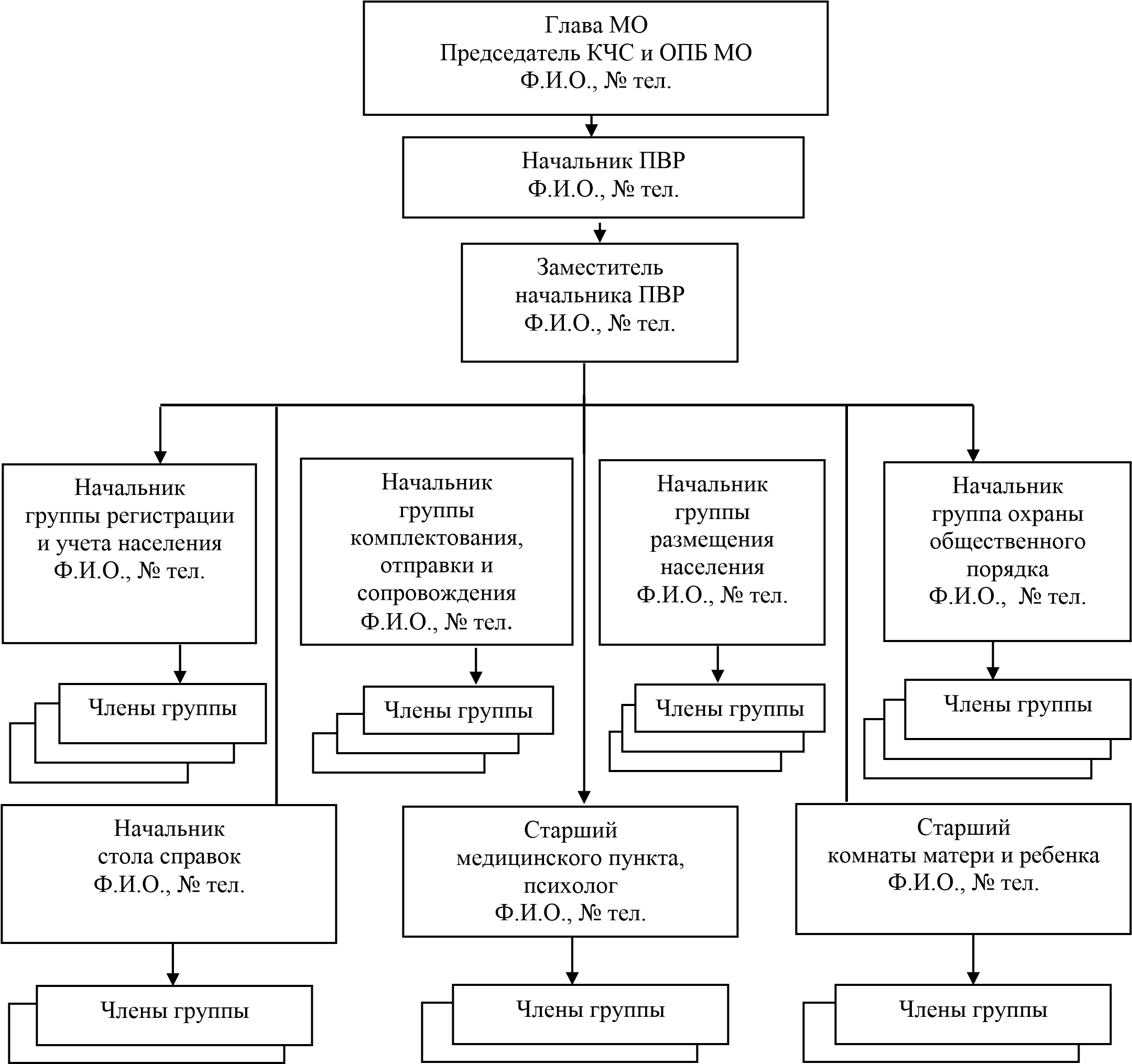 Начальник пункта временного размещения ______________________________ (подпись, ФИО, дата)Приложение № 4к Положению «о пунктах временного размещения населения пострадавшего при угрозе или возникновении чрезвычайных ситуаций природного или техногенного характера на территории Советского городского округа Ставропольского края»Схема связи и управления пункта временного размещенияПриложение № 5к Положению «о пунктах временного размещения населения пострадавшего при угрозе или возникновении чрезвычайных ситуаций природного или техногенного характера на территории Советского городского округа Ставропольского края»ЖУРНАЛ РЕГИСТРАЦИИ ПОСТРАДАВШЕГО НАСЕЛЕНИЯ В ПУНКТЕ ВРЕМЕННОГО РАЗМЕЩЕНИЯПриложение № 6к Положению «о пунктах временного размещения населения пострадавшего при угрозе или возникновении чрезвычайных ситуаций природного или техногенного характера на территории Советского городского округа Ставропольского края»ЖУРНАЛ ПОЛУЧЕННЫХ И ОТДАННЫХ РАСПОРЯЖЕНИЙ, ДОНЕСЕНИЙ И ДОКЛАДОВ В ПУНКТЕ ВРЕМЕННОГО РАЗМЕЩЕНИЯПриложение № 7к Положению «о пунктах временного размещения населения пострадавшего при угрозе или возникновении чрезвычайных ситуаций природного или техногенного характера на территории Советского городского округа Ставропольского края»Анкета качества условий пребыванияФ.И.О., количество полных лет _________________________________________________________________________________________________________________________________________________________________________________________________________________________________________________________________________________________________________________________________________________________________________________________________________________________________________________________________________________________________________________________________Место работы, должность, контактные телефоны __________________________________________________________________________________________________________________________________________________________________________________________________________________________________________________________________________________________________________________________________________________________________________________________________________________________________________________________________________________________________________________Удовлетворены ли Вы условиями пребывания в ПВР (нужное подчеркнуть), если плохо, то напишите, чем именно: бытовые условия Хорошо/Удовлетворительно/Плохо ____________________________________________________________________ питание Хорошо/Удовлетворительно/Плохо ____________________________________________________________________ медицинское обеспечение Хорошо/Удовлетворительно/Плохо ____________________________________________________________________ психологическое обеспечение Хорошо/Удовлетворительно/Плохо ___________________________________________________________________ информационно-правовое обеспечение Хорошо/Удовлетворительно/Плохо ____________________________________________________________________Я  __________________________________________________________________ в соответствии с Федеральным законом от 21.12.1994 № 68-ФЗ «О защите населения и территорий от чрезвычайных ситуаций природного и техногенного характера», со статьей 9 Федерального закона от 27.07.2006 № 152-ФЗ «О персональных данных» даю согласие администрации (органа местного самоуправления) на автоматизированную, а также без использования средств автоматизации обработку персональных данных, связанных с оперативным принятием мер по ликвидации последствий паводка на территории (органаместного самоуправления), а именно совершение действий, предусмотренных п. 3 ст. 3 Федерального закона от 27.07.2006 № 152-ФЗ «О персональных данных» (сбор, запись, систематизацию, накопление, хранение, уточнение (обновление, изменение), извлечение, использование, передачу (распространение, предоставление, доступ), обезличивание, блокирование, удаление, уничтожение персональных данных). Настоящее согласие действует со дня его подписания до дня окончания принятия мер по ликвидации последствий ЧС на территории (органа местного самоуправления). «____ »_________ 20 г.  ___________________                                              (подпись) Приложение № 8к Положению «о пунктах временного размещения населения пострадавшего при угрозе или возникновении чрезвычайных ситуаций природного или техногенного характера на территории Советского городского округа Ставропольского края»УДОСТОВЕРЕНИЕВыдано гр.__________________________________________________________________в том, что он действительно назначен начальником пункта временного размещения № ___________ по приему и размещению эвакуированного населения при возникновении чрезвычайных ситуаций ________________ района.
Председатель КЧС и ОПБ _______________________ района __________________________(подпись)"___"_______________20__г.Приложение № 9к Положению «о пунктах временного размещения населения пострадавшего при угрозе или возникновении чрезвычайных ситуаций природного или техногенного характера на территории Советского городского округа Ставропольского края»Обязательство по соблюдению установленных правил размещения в ПВР граждан, пострадавших в ЧС1.Я____________________________________________________________ (фамилия, имя, отчество) и члены моей семьи: _____________________________________________________________________________________(степень родства; фамилия, имя и отчество члена семьи)________________________________________________________________________________________________________________________________________________________________________________________________________________________________________________________________________________________________________________________________________________________________________в период размещения в ПВР № ___________________ находящегося поадресу:_____________________________________________________обязуюсь:- соблюдать Правила внутреннего распорядка пункта временного размещения пострадавшего в ЧС населения (далее - ПВР, пункт) и обязанности граждан, находящихся в нем, установленные его администрацией; - предоставлять необходимую информацию и документы должностным лицам администрации ПВР, для организации регистрации и учета прибывающих в пункт граждан и ведения адресно-справочной работы;- соблюдать в ПВР общественный порядок; - бережно относиться к помещениям, имуществу и оборудованию ПВР, поддерживать в здании пункта необходимые санитарные нормы, правила пожарной безопасности;- в случае нанесения мною или членами моей семьи пункту материального ущерба (порча помещений, а также мебели, постельных принадлежностей, имущества, инвентаря, оборудования и т.д.ПВР или их хищение), компенсировать его из личных средств;- по окончании функционирования ПВР выбыть из пункта в сроки, определенные его администрацией.2. Я и члены моей семьи ознакомлены с Правилами внутреннего распорядка ПВР населения и обязанностями граждан находящихся в нем и предупреждены об ответственности за нарушение указанных правил.3. Моя контактная информация:-сотовый телефон        _______________________________________________________________- рабочий телефон:__________________________________________________________________- телефон и адрес проживания моих родственников;________________________________________________________________ Дата______________Подпись____________Приложение № 10к Положению «о пунктах временного размещения населения пострадавшего при угрозе или возникновении чрезвычайных ситуаций природного или техногенного характера на территории Советского городского округа Ставропольского края»ПРИКАЗ«____»_________20__г. г. __________ № ____О НАЗНАЧЕНИИ СОСТАВА ПУНКТА ВРЕМЕННОГО РАЗМЕЩЕНИЯ № ____В соответствии с постановлением администрации Советского городского округа от __________ 20___года № _____, приказываю:1. Для практического осуществления мероприятий по размещению населения пострадавшего в результате чрезвычайных ситуациях природного и техногенного характера сформировать состав пункта временного размещения (далее - ПВР) №____2. Состав ПВР назначить согласно штатному расписанию (приложение 11).Руководитель организации________________Приложение № 11к Положению «о пунктах временного размещения населения пострадавшего при угрозе или возникновении чрезвычайных ситуаций природного или техногенного характера на территории Советского городского округа Ставропольского края»ШТАТНО-ДОЛЖНОСТНОЙ СПИСОК АДМИНИСТРАЦИИ ПУНКТА ВРЕМЕННОГО РАЗМЕЩЕНИЯ (ОБРАЗЕЦ)Начальник пункта временного размещения ________________________(подпись, ФИО, дата)Приложение № 12к Положению «о пунктах временного размещения населения пострадавшего при угрозе или возникновении чрезвычайных ситуаций природного или техногенного характера на территории Советского городского округа Ставропольского края»ТАБЕЛЬ ОСНАЩЕНИЯ ПОМЕЩЕНИЙ ПУНКТА ПВР УТВЕРЖДЕНпостановлением администрации Советского городского округа Ставропольского краяот 02 июня 2023 г. № 580ПЕРЕЧЕНЬПУНКТОВ ВРЕМЕННОГО РАЗМЕЩЕНИЯ НАСЕЛЕНИЯ, ПОСТРАДАВШЕГО ПРИ УГРОЗЕ ИЛИ ВОЗНИКНОВЕНИИ ЧРЕЗВЫЧАЙНЫХ СИТУАЦИЙ ПРИРОДНОГО ИЛИ ТЕХНОГЕННОГО ХАРАКТЕРА НА ТЕРРИТОРИИ СОВЕТСКОГО ГОРОДСКОГО ОКРУГА СТАВРОПОЛЬСКОГО КРАЯN п/пПроводимое мероприятиеОтветственныйВремя выполнения, (минут, часов)Время выполнения, (минут, часов)Время выполнения, (минут, часов)Время выполнения, (минут, часов)Время выполнения, (минут, часов)Время выполнения, (минут, часов)Исполнитель102040123При получении сигнала оповещения (распоряжения) на развёртываниеПри получении сигнала оповещения (распоряжения) на развёртываниеПри получении сигнала оповещения (распоряжения) на развёртываниеПри получении сигнала оповещения (распоряжения) на развёртываниеПри получении сигнала оповещения (распоряжения) на развёртываниеПри получении сигнала оповещения (распоряжения) на развёртываниеПри получении сигнала оповещения (распоряжения) на развёртываниеПри получении сигнала оповещения (распоряжения) на развёртываниеПри получении сигнала оповещения (распоряжения) на развёртываниеПри получении сигнала оповещения (распоряжения) на развёртывание1.Оповещение и сбор администрации ПВРначальник ПВР2.Уточнение состава ПВР и функциональных обязанностейзаместитель начальника ПВР3Установление связи с рабочими группами КЧС и ОПБзаместитель начальника ПВР4.Занятие группами ПВР рабочих местначальники групп5.Организация охраныначальник группы ООП6.Доклады начальников групп о готовности к работеначальник группы7.Доклад в КЧС и ОПБ о готовности к приёму пострадавшего населенияначальник ПВРПри получении распоряжения на приём эваконаселенияПри получении распоряжения на приём эваконаселенияПри получении распоряжения на приём эваконаселенияПри получении распоряжения на приём эваконаселенияПри получении распоряжения на приём эваконаселенияПри получении распоряжения на приём эваконаселенияПри получении распоряжения на приём эваконаселенияПри получении распоряжения на приём эваконаселенияПри получении распоряжения на приём эваконаселенияПри получении распоряжения на приём эваконаселения1.Объявление сбора администрации ПВР и постановка задачиначальник ПВР2.Установление связи с рабочими группами КЧС и ОПБ МО, ЭКзаместитель начальника ПВР3.Встреча и размещение работников мед.учрежденийзаместитель начальника ПВР4.Выставление регулировщиков движенияОМВД Советского городского округа СК5.Организация охраны внутри ПВРначальник группы ООП6.Приём пострадавшего населения, учёт и размещение в комнатах отдыханачальники групп7.Организация медицинского обслуживанияначальник медпункта8.Организация досуга детейначальник комнаты матери и ребёнка9.Организация питания пострадавшего населенияпредприятие торговли и питания№ п/п Ф.И.О. размещенного в ПВР Возраст Домашний адрес Место работы Время (часов, минут) Время (часов, минут) Примечание № п/п Ф.И.О. размещенного в ПВР Возраст Домашний адрес Место работы прибытия убытия Примечание 1. 2. 3. 6. ИтогоДата и время получения (передачи) информации От кого поступило распоряжение (донесение) Краткое содержание (Ф.И.О., объект, № телефона) Кому доведено Фамилия и роспись принявшего (передавшего) распоряжение (донесение) Примечание N п/пФамилия, имя, отчествоДолжность в составе ПВРДолжность на основной работеТелефоныТелефоныТелефоныслужебныймобильныйдомашний12345671Начальник ПВРот базовой организации2Заместитель начальника ПВРот базовой организации2. Группа встречи, приема, регистрации и размещения (4 чел.)2. Группа встречи, приема, регистрации и размещения (4 чел.)2. Группа встречи, приема, регистрации и размещения (4 чел.)2. Группа встречи, приема, регистрации и размещения (4 чел.)2. Группа встречи, приема, регистрации и размещения (4 чел.)2. Группа встречи, приема, регистрации и размещения (4 чел.)2. Группа встречи, приема, регистрации и размещения (4 чел.)1.Начальник группыот базовой организации2.Член группы (дежурный регистратор)от базовой организации3.Член группы (дежурный регистратор)от базовой организации4.Член группы (дежурный регистратор)от базовой организации3. Группа комплектования, отправки и сопровождения (2-3 чел.)3. Группа комплектования, отправки и сопровождения (2-3 чел.)3. Группа комплектования, отправки и сопровождения (2-3 чел.)3. Группа комплектования, отправки и сопровождения (2-3 чел.)3. Группа комплектования, отправки и сопровождения (2-3 чел.)3. Группа комплектования, отправки и сопровождения (2-3 чел.)3. Группа комплектования, отправки и сопровождения (2-3 чел.)1.Начальник группыот базовой организации2.Член группыот базовой организации4. Группа охраны общественного порядка (4 чел.)4. Группа охраны общественного порядка (4 чел.)4. Группа охраны общественного порядка (4 чел.)4. Группа охраны общественного порядка (4 чел.)4. Группа охраны общественного порядка (4 чел.)4. Группа охраны общественного порядка (4 чел.)4. Группа охраны общественного порядка (4 чел.)1.Начальник группыпредставитель ОМВД (по согласованию)2.Члены группыпредставитель ОМВД (по согласованию)3.Члены группыот базовой организации4.Члены группыот базовой организации5. Медицинский пункт (3 чел.)5. Медицинский пункт (3 чел.)5. Медицинский пункт (3 чел.)5. Медицинский пункт (3 чел.)5. Медицинский пункт (3 чел.)5. Медицинский пункт (3 чел.)5. Медицинский пункт (3 чел.)1.Начальник медицинского пунктапредставитель от мед.учреждения22 медсестрыпредставитель от мед.учреждения6. Комната матери и ребенка (2 чел.)6. Комната матери и ребенка (2 чел.)6. Комната матери и ребенка (2 чел.)6. Комната матери и ребенка (2 чел.)6. Комната матери и ребенка (2 чел.)6. Комната матери и ребенка (2 чел.)6. Комната матери и ребенка (2 чел.)1.Заведующий комнатыот базовой организации2.Воспитательот базовой организации7. Стол справок (1 чел.)7. Стол справок (1 чел.)7. Стол справок (1 чел.)7. Стол справок (1 чел.)7. Стол справок (1 чел.)7. Стол справок (1 чел.)7. Стол справок (1 чел.)1.Старший информаторот базовой организации8. Кабинет психологического обеспечения (1 чел.)8. Кабинет психологического обеспечения (1 чел.)8. Кабинет психологического обеспечения (1 чел.)8. Кабинет психологического обеспечения (1 чел.)8. Кабинет психологического обеспечения (1 чел.)8. Кабинет психологического обеспечения (1 чел.)8. Кабинет психологического обеспечения (1 чел.)1.Заведующий комнаты - психологПредставитель организации, входящей в структуру ТП РСЧС9. Пункт питания (3-4 чел.)9. Пункт питания (3-4 чел.)9. Пункт питания (3-4 чел.)9. Пункт питания (3-4 чел.)9. Пункт питания (3-4 чел.)9. Пункт питания (3-4 чел.)9. Пункт питания (3-4 чел.)1.Торговый представительПредставитель организации, входящей в структуру ТП РСЧС2Повар Персонал из организаций торговли и ощественного питания3.Повар Персонал из организаций торговли и ощественного питанияN п/пПодразделение ПВРНаименование табельного оснащенияКоличество (ед.)1.Комната администрации ПВР (Начальник ПВР; Заместитель начальника ПВР)стол письменный2стулья4телефон1бейджики2Канцелярские принадлежности (ручка, карандаш, линейка, ластик, рабочие тетради, ножницы, бумага писчая, степлер)2 комплекта 2.Комната группы встречи, приема, регистрации, учета и размещения населениястол письменный4стулья8телефон1бейджики4журнал регистрации и учёта населения3канцелярские принадлежности4 комплекта3.Комнаты приема и хранения личных вещей пострадавшего населения (входит в группу встречи, приема, регистрации, учета и размещения населения)стол письменный1стулья10бейджики1фонарь электрический1телефон1шкафы2Канцелярские принадлежности (ручка, карандаш, линейка, ластик, рабочие тетради, ножницы, бумага писчая, степлер)14.Комната группы охраны общественного порядкастол письменный2стулья4бейджики2телефон1радиостанция1канцелярские принадлежности2 комплекта5.Комната группы комплектования, отправки и сопровождения пострадавшего населениястол письменный2стулья4бейджики2телефон1радиостанция1канцелярские принадлежности2 комплекта6. Комната медицинского пунктастол письменный1стулья3канцелярские принадлежности2 комплектателефон1Медико-техническое оснащениетонометр1фонендоскоп1комплект шин иммобилизационных2носилки санитарные1кровать1шкаф для мед.имущества1Лекарственные средстваНа 10 пострадавшихсердечные аналептикидыхательные аналептикианалептики ненаркотическиеантисептикиседативныесердечные гликозидытранквилизаторынейролептикиПеревязочные средстваНа 10 пострадавшихбинты стерильные (разные)лейкопластырьсалфетки стерильныеИнструменты и предметы уходаножницыжгуты кровоостанавливающие и венозныетермометрышприцы с иглами одноразовые, стерильные, различной емкостиперчатки резиновые одноразовые стерильныеконтейнер с дезинфицирующим раствором для использованных игл2пакет (тара) для использованных шприцовСанитарно-хозяйственное имуществохалаты медицинские2халаты санитарные2колпаки, косынки2полотенце2мыло с мыльницей17.Комната матери и ребенкастол письменный1стулья4Канцелярские принадлежности (ручка, карандаш, линейка, ластик, рабочие тетради, ножницы, бумага писчая, степлер)2 комплектакровать детская (с комплектом постельных принадлежностей, матрац, подушка, одеяло)2 комплектакомплект детских игрушек (куклы, конструктор и т.п.)1 комплектагоршки2пеленальный стол1телефон18.Стол справок стол письменный1стулья4бейджики2телефон2канцелярские принадлежности2 комплектателефонные справочники (районные, городские областные, региональные, международные)49.Комната психологического обеспечениястол письменный1стулья4бейджики1телефон1канцелярские принадлежности1 комплект10.Комната пункта питаниястол обеденный2стулья10бейджики1телефон1№п/пНаименование учреждения ПВРНаселенный пункт, адресНомер ПВРПримерная вместимость чел1.МКУК «Зеленокумское городское социально- культурное объединение» (ДК им. И.А. Усанова)г. Зеленокумск,ул. Крайнева, 72а13002.МКУ "Культурно-досуговый центр" села Правокумскогос. Правокумское,ул. Ленина, 452703.МКУ "Центр культуры и досуга" с. Горькая Балкас. Горькая Балка,ул. Октябрьская, 1735004. МКУ "Культурно-досуговый центр" села Отказногос. Отказное,ул. Мостовая, 54705.МКУ "Культурно-досуговый центр" хутора Восточного»х. Восточный,ул. Октябрьская, 1852006.МКУ "Культурно-досуговый центр" села Нины с. Нины, ул. Кирова, 2761007.МКУ "Культурно-досуговый центр" села Нины п. Селивановкапос. Селивановка,ул. Ленина, 1151358.МОУ «СОШ № 8 с. Горькая Балка»с. Горькая Балка,ул. Тургенева, 1175009.МДОУ "Д/с № 13 Вишенка"с. Горькая Балка,ул. Тургенева, 128
30010.МУ ДО «Детская школа искусств с. Горькая Балка Советского района»с. Горькая Балка, ул. Тургенева, 12 б910011.МОУ "СОШ № 6 с. Солдато-Александровское"с. Солдато – Александровское, Шоссейная, 11а1050012.МОУ "СОШ № 10 с. Солдато-Александровское"с. Солдато-  Александровского,ул. Пролетарская, 871150013.МОУ "СОШ № 4 с. Правокумского"с. Правокумское,ул. Ленина, 491250014.МОУ "СОШ № 5 х. Восточного"х. Восточный,ул. Октябрьская, 161320015.МОУ "СОШ № 9 с. Нины"с. Нины, ул. Кирова, 231415016.МКУК "Содато-Александровское социально-культурное объединение" с. Солдато- Александровского, пл. Ленина, 116300